       29721 6 Mile Rd. Livonia MI 48152      PH: 734-744-9399   FAX: 734-744-9377       www.PremierChildrenCenter.comStudent’s Name: __________________________________ D.O.B. ________ Male/Female ___	                          First		Middle		Last			    (mm/dd/yy)		       (M/F)Primary Address: ___________________________ City: __________ State: _______ Zip_____Father’s/Guardian Name: ___________________________________			              First 	      Middle		       LastAddress: _______________________ City: _________________State:___________ Zip______Employer: ______________________ Work Phone: _____________ Cell Phone: ____________Position: _______________________ Email: ________________________________________Mother’s/Guardian Name: __________________________________ 			             First                     Middle                           LastAddress: _______________________ City: _________________State:___________ Zip______Employer: ______________________ Work Phone: _____________ Cell Phone: ____________Position: _______________________ Email: ________________________________________ Days needed:  M  TU  W  TH  F            Hours Needed: From: _________ To: __________                          (Circle Days Needed)Allergies: _____________________________________________________________________Medical Conditions: _____________________________________________________________Special Instructions: ___________________________________________________________________________________________________________________________________________I hereby give prior approval and grant permission:For my child to go on school approved field trips with assigned drivers.To participate in any school activities and use all of the school equipmentFor the school to secure emergency medical care and understand that the expenses incurred during the emergency will be the responsibility of the parent/guardian of the child. I have read the Tuition Policy and agree to abide by the same. Signed: _____________________________________________ Date: ____________________                                           Parent/guardian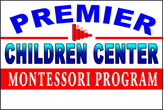 Premier Children Center